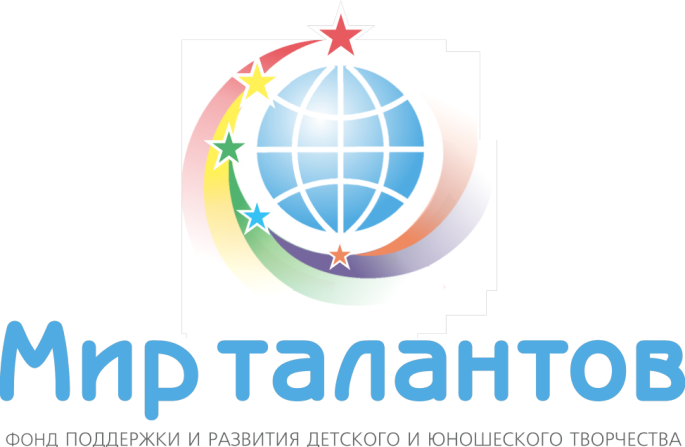 Фонд поддержки и развития детского и юношеского творчества"Мир  талантов"625022,г.Тюмень,ул.Муравленко 5-63                                         Тел.(3452)679991 Тел.факс(3452)679989http://www.mirtalantov72.ru/         моб.тел.8-9044-942038                                            ПОЛОЖЕНИЕc 01 сентября по 01 октября 2013г.Фонд «Мир талантов» проводит конкурс «Мы таланты»К участию в творческом фестивале приглашаются дети и юноши в возрасте от 5 лет, являющиеся как профессиональными, так и начинающими исполнителями. Участники фестиваля не только смогут показать свои таланты высококвалифицированному жюри международного класса, но и познакомиться с новыми интересными людьми, обменяться опытом и получить массу положительных эмоций.Цели и задачи конкурса:Популяризация и пропаганда детского и юношеского творчества.Сохранение и развитие традиций творческой деятельности молодежи.Укрепление и развитие дружеских связей между детскими творческими коллективами.Выявление ярких исполнительских коллективов, солистов и поддержка их в реализации творческого потенциала.Создание условий для обмена опытом преподавателей и художественных руководителей. коллективов, творческого общения с коллегами.Конкурсные номинации и возрастные категорииВОКАЛ (эстрадный, академический, народный (в том числе фольклор и этнография), театр песни)соло; ансамбль (разделяются на дуэт, трио, квартет и др.).ХОРОВОЕ ПЕНИЕ (академическое, народное, эстрадное направление)3. ИНСТРУМЕНТАЛЬНЫЙ ЖАНР (по музыкальным инструментам)соло; ансамбль (дуэт, трио, квартет и др.); оркестр.4. ВОКАЛНО-ИНСТРУМЕНТАЛЬНЫЕ АНСАМБЛИ (эстрадный, джаз)5. ХОРЕОГРАФИЯ (детский, народный, фольклорный, стилизованный народный, классический, эстрадный, модерн, театр танца, шоу, современный спортивный танец)соло;ансамбль (дуэт, трио, квартет и др.).6. ТЕАТР МОДЫ(прет-а-порте, вечерняя одежда, детская одежда, сценический костюм, исторический костюм, современная молодежная мода)7. ОРИГИНАЛЬНЫЙ ЖАНР (пластический этюд, акробатика, эквилибр, антипод, каучук, жонгляж, клоунада и др.) 8. ТЕАТРАЛЬНЫЙ ЖАНР (академическое, народное, современное направление (в том числе фольклор и этнография, театрализованные действа и обряды), драматический, музыкальный, кукольный театр (без использования штакетного оборудования)).9. ХУДОЖЕСТВЕННОЕ СЛОВО (проза, поэзия, сказ, литературно-музыкальная композиция)соло; ансамбль (разделяются на дуэт, трио, квартет и др.).                 Условия  участияДЛЯ УЧАСТИЯ В КОНКУРСЕ НЕОБХОДИМО:разместить видеоролик со своим выступлением на любом общедо ступном видеохостинге;скачать анкету участника, заполнить ее;выслать анкету участника и ссылку на видеоролик на электронную почту :

72ctc626@mail.ruОплатить по квитанции орг.взнос в размере 500рублей за каждую работу для участие в конкурсе и копию квитанции  отправить на эл. почту: 
72ctc626@mail.ruОБЩИЕ ТРЕБОВАНИЯ К РАБОТАМ:На конкурс принимаются работы длительностью до 5 минут.Форматы предоставления работ: ссылка на работу, размещенную на любом общедоступном видеохостингеили на физических (цифровых) носителях в форматах MP3, MP4, AVI, Windows Media Video, Apple QuickTime, MPEG 1 - 4, 3GP размером не более 20 мегабайт.ТРЕБОВАНИЯ К СОДЕРЖАНИЮ РАБОТПрисылаемые работы должны строго соответствовать целям.Количество присылаемых работ на конкурс не ограничивается.ПРИСЛАННЫЕ РАБОТЫ НЕ ДОЛЖНЫ:содержать тексты, аудио и видеозаписи, оскорбляющие чувства верующих (различных конфессий и религий), призывающие к жестокости и насилию, рекламирующие или пропагандирующие наркотики, алкоголь, курение, призывающие к разжиганию межнациональной розни, расовой, религиозной и половой дискриминации;включать любую информацию порнографического содержания и содержать нецензурные выраженияОРГАНИЗАТОРЫ КОНКУРСА-ФЕСТИВАЛЯООО «Мир туризма»Фонд поддержки и развития детского и юношеского творчества "Мир  талантов"ООО «Мир недвижимости»БОЛЕЕ ПОДРОБНУЮ ИНФОРМАЦИЮ ВЫ МОЖЕТЕ ПОЛУЧИТЬ У ОРГАНИЗАТОРОВ КОНКУРСА:Для связи моб.тел. 8-922-485-23-34Тел.(3452)679991Тел.факс(3452)679989Для связи с президентом Фонда «Мир талантов» Орловой Еленой Николаевной:моб.тел.8-9044-942038дополнительную информацию смотрите на сайте: http://www.mirtalantov72.ru/